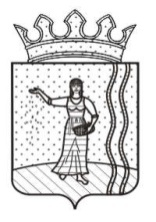 АДМИНИСТРАЦИЯЩУЧЬЕ-ОЗЕРСКОГО СЕЛЬСКОГО ПОСЕЛЕНИЯОКТЯБРЬСКОГО МУНИЦИПАЛЬНОГО РАЙОНАПЕРМСКОГО КРАЯП О С Т А Н О В Л Е Н И Е11.06.2015 г.                                                                                                           № 38О внесении изменений в постановление «Об утверждении муниципальной программы «Комплексное развитие систем жизнеобеспечения в Щучье-Озерском сельском поселении Октябрьского муниципального района Пермского края на 2015-2017 годы»         В соответствии со статьей 179 Бюджетного кодекса Российской Федерации, Решением Совета депутатов Щучье-Озерского сельского поселения от 19.11.2013 № 25 «Об утверждении Положения о бюджетном процессе в Щучье-Озерском сельском поселении», Порядком разработки, реализации и оценки эффективности муниципальных программ Щучье-Озерского сельского поселения Октябрьского муниципального района Пермского края, утвержденным постановлением Администрации Щучье-Озерского сельского поселения от 20 октября 2014 года № 80, Перечнем муниципальных программ Щучье-Озерского сельского поселения Октябрьского муниципального района Пермского края, утвержденным постановлением от 25 июля 2014 года № 57, ПОСТАНОВЛЯЮ:         1. Внести в муниципальную программу «Комплексное развитие систем жизнеобеспечения в Щучье-Озерском сельском поселении Октябрьского муниципального района Пермского края на 2015-2017 годы», утвержденную постановлением Администрации Щучье-Озерского сельского поселения от 15.12.2014 № 121 следующие изменения:         1.1. В паспорте муниципальной программы «Комплексное развитие систем жизнеобеспечения в Щучье-Озерском сельском поселении Октябрьского района Пермского края на 2015-2017 годы» позицию:Изложить в новой редакции:1.2. В приложении 2 позицию:Изложить в новой редакции:1.3. В приложении 3 позицию:Изложить в новой редакции:1.4. В приложении 4 позицию:Изложить в новой редакции:1.5. Дополнить программу приложением 7а, согласно приложению 3 к настоящему постановлению.1.6. Изложить приложения 6, 7, 8, 9 в новой редакции согласно приложениям 1, 2, 4, 5, к настоящему постановлению.2. Настоящее постановление вступает в силу с 11 июня 2015 года, подлежит размещению на официальном сайте Щучье-Озерского сельского поселения. 3. Контроль за исполнением постановления оставляю за собой. Глава сельского поселения                                                          В.А. МогильниковПриложение 1к постановлению Администрации Щучье-Озерского сельского поселения Октябрьского муниципального района Пермского края от 11.06.2015 № 38Приложение 6к муниципальной программе «Комплексное развитие систем жизнеобеспечения в Щучье-Озерском сельском поселении Октябрьского муниципального района Пермского края на 2015-2017 годы»Финансовое обеспечение реализации муниципальной программы за счет средств бюджета сельского поселенияПриложение 2к постановлению Администрации Щучье-Озерского сельского поселения Октябрьского муниципального района Пермского края от 11.06.2015 № 38Приложение 7к муниципальной программе «Комплексное развитие систем жизнеобеспечения в Щучье-Озерском сельском поселении Октябрьского муниципального района Пермского края на 2015-2017 годы»Финансовое обеспечение реализации муниципальной программы за счет внебюджетных источников финансирования----------------------------------------------------------------------------------------------------1- представленные расходы подлежат ежегодному уточнению при формировании бюджета на очередной финансовый год и плановый период;²- указывается только группа, подгруппа кода вида расходов, без разбивки по элементам.Приложение 3к постановлению Администрации Щучье-Озерского сельского поселения Октябрьского муниципального района Пермского края от 11.06.2015 № 38Приложение 7ак муниципальной программе «Комплексное развитие систем жизнеобеспечения в Щучье-Озерском сельском поселении Октябрьского муниципального района Пермского края на 2015-2017 годы»Финансовое обеспечение реализации муниципальной программы за счет средств Октябрьского муниципального района----------------------------------------------------------------------------------------------------1- представленные расходы подлежат ежегодному уточнению при формировании бюджета на очередной финансовый год и плановый период;²- указывается только группа, подгруппа кода вида расходов, без разбивки по элементам.Приложение 4к постановлению Администрации Щучье-Озерского сельского поселения Октябрьского муниципального района Пермского края от 11.06.2015 № 38Приложение 8к муниципальной программе «Комплексное развитие систем жизнеобеспечения в Щучье-Озерском сельском поселении Октябрьского муниципального района Пермского края на 2015-2017 годы»Финансовое обеспечение реализации муниципальной программы за счет всех источников финансирования______________________________________________________________¹- представленные расходы подлежат ежегодному уточнению при формировании бюджета на очередной финансовый год и плановый период;² - указывается только группа, подгруппа кода вида расходов, без разбивки по элементамПриложение 5к постановлению Администрации Щучье-Озерского сельского поселения Октябрьского муниципального района Пермского края от 11.06.2015 № 38Приложение 9к муниципальной программе «Комплексное развитие систем жизнеобеспечения в Щучье-Озерском сельском поселении Октябрьского муниципального района Пермского края на 2015-2017 годы»План мероприятий по реализации муниципальной программы«Комплексное развитие систем жизнеобеспечения в Щучье-Озерском сельском поселении Октябрьского муниципального района Пермского края на 2015-2017 годы» на очередной финансовый год и плановый периодОбъемы и источники финансирования программыИсточники финансированияРасходы тыс.руб.Расходы тыс.руб.Расходы тыс.руб.Расходы тыс.руб.Объемы и источники финансирования программыИсточники финансирования201520162017ИтогоОбъемы и источники финансирования программыВсего,       в том числе:2903,91207,9846,34958,1Объемы и источники финансирования программыкраевой бюджет0,00,00,00,0Объемы и источники финансирования программыфедеральный бюджет0,00,00,00,0Объемы и источники финансирования программыместный бюджет2857,91192,9826,34877,1Объемы и источники финансирования программывнебюджетные источники46,015,020,081,0Объемы и источники финансирования программыИсточники финансированияРасходы тыс.руб.Расходы тыс.руб.Расходы тыс.руб.Расходы тыс.руб.Объемы и источники финансирования программыИсточники финансирования201520162017ИтогоОбъемы и источники финансирования программыВсего, в том числе:2662,11207,9846,34716,3Объемы и источники финансирования программыбюджет района15,00,00,015,0Объемы и источники финансирования программыкраевой бюджет0,00,00,00,0Объемы и источники финансирования программыфедеральный бюджет0,00,00,00,0Объемы и источники финансирования программыместный бюджет2565,11192,9826,34584,3Объемы и источники финансирования программывнебюджетные источники82,015,020,0117,0Объемы иисточникифинансирования Подпрограммы 1Источники финансированияРасходы, тыс.руб.Расходы, тыс.руб.Расходы, тыс.руб.Расходы, тыс.руб.Объемы иисточникифинансирования Подпрограммы 1Источники финансирования2015 г.2016 г.2017 г.ИтогоОбъемы иисточникифинансирования Подпрограммы 1Всего, в том числе:1285,1707,1752,22744,4Объемы иисточникифинансирования Подпрограммы 1краевой бюджет0,000,000,000,00Объемы иисточникифинансирования Подпрограммы 1федеральный бюджет0,000,000,000,00Объемы иисточникифинансирования Подпрограммы 1местный бюджет1285,1707,1752,22744,4Объемы иисточникифинансирования Подпрограммы 1внебюджетные источники0,00,00,00,0Объемы иисточникифинансирования Подпрограммы 1Источники финансированияРасходы, тыс.руб.Расходы, тыс.руб.Расходы, тыс.руб.Расходы, тыс.руб.Объемы иисточникифинансирования Подпрограммы 1Источники финансирования2015 г.2016 г.2017 г.ИтогоОбъемы иисточникифинансирования Подпрограммы 1Всего, в том числе:894,3707,1752,22353,6Объемы иисточникифинансирования Подпрограммы 1краевой бюджет0,000,000,000,00Объемы иисточникифинансирования Подпрограммы 1федеральный бюджет0,000,000,000,00Объемы иисточникифинансирования Подпрограммы 1местный бюджет894,3707,1752,22353,6Объемы иисточникифинансирования Подпрограммы 1внебюджетные источники0,00,00,00,0Объемы и источники финансирования Подпрограммы 2Источники финансированияРасходы, тыс.руб.Расходы, тыс.руб.Расходы, тыс.руб.Расходы, тыс.руб.Объемы и источники финансирования Подпрограммы 2Источники финансирования2015 г.2016 г.2017 г.ИтогоОбъемы и источники финансирования Подпрограммы 2Всего, в том числе:659,1260,033,2952,3Объемы и источники финансирования Подпрограммы 2краевой бюджет0,000,000,000,00Объемы и источники финансирования Подпрограммы 2федеральный бюджет0,000,000,000,00Объемы и источники финансирования Подпрограммы 2местный бюджет631,6260,033,2924,8Объемы и источники финансирования Подпрограммы 2внебюджетные источники27,50,00,027,5Объемы и источники финансирования Подпрограммы 2Источники финансированияРасходы, тыс.руб.Расходы, тыс.руб.Расходы, тыс.руб.Расходы, тыс.руб.Объемы и источники финансирования Подпрограммы 2Источники финансирования2015 г.2016 г.2017 г.ИтогоОбъемы и источники финансирования Подпрограммы 2Всего, в том числе:686,3260,033,2979,5Объемы и источники финансирования Подпрограммы 2краевой бюджет0,000,000,000,00Объемы и источники финансирования Подпрограммы 2федеральный бюджет0,000,000,000,00Объемы и источники финансирования Подпрограммы 2местный бюджет631,6260,033,2924,8Объемы и источники финансирования Подпрограммы 2внебюджетные источники54,70,00,054,7Объемы и источники финансирования Подпрограммы 3Источники финансированияРасходы, тыс.руб.Расходы, тыс.руб.Расходы, тыс.руб.Расходы, тыс.руб.Объемы и источники финансирования Подпрограммы 3Источники финансирования2015 г.2016 г.2017 г.ИтогоОбъемы и источники финансирования Подпрограммы 3Всего, в том числе:959,7240,860,9 1261,4Объемы и источники финансирования Подпрограммы 3краевой бюджет0,000,000,000,00Объемы и источники финансирования Подпрограммы 3федеральный бюджет0,000,000,000,00Объемы и источники финансирования Подпрограммы 3местный бюджет941,2225,840,91207,9Объемы и источники финансирования Подпрограммы 3внебюджетные источники18,515,020,053,5Объемы и источники финансирования Подпрограммы 3Источники финансированияРасходы, тыс.руб.Расходы, тыс.руб.Расходы, тыс.руб.Расходы, тыс.руб.Объемы и источники финансирования Подпрограммы 3Источники финансирования2015 г.2016 г.2017 г.ИтогоОбъемы и источники финансирования Подпрограммы 3Всего, в том числе:1081,5240,860,91383,2Объемы и источники финансирования Подпрограммы 3бюджет района15,00,000,0015,0Объемы и источники финансирования Подпрограммы 3краевой бюджет0,000,000,000,00Объемы и источники финансирования Подпрограммы 3федеральный бюджет0,000,000,000,00Объемы и источники финансирования Подпрограммы 3местный бюджет1039,2225,840,91305,9Объемы и источники финансирования Подпрограммы 3внебюджетные источники27,315,020,062,3Наименование муниципальной программы, подпрограммы, основного мероприятия (ведомственной целевой программы), мероприятияОтветственный исполнитель, соисполнители, участники (ГРБС)Код бюджетной классификацииКод бюджетной классификацииКод бюджетной классификацииКод бюджетной классификацииРасходы, тыс.руб.Расходы, тыс.руб.Расходы, тыс.руб.Наименование муниципальной программы, подпрограммы, основного мероприятия (ведомственной целевой программы), мероприятияОтветственный исполнитель, соисполнители, участники (ГРБС)ГРБСРз ПрЦСРКВР2015 г.2016 г.2017 г.123456789Муниципальная программа «Комплексное развитие систем жизнеобеспечения в Щучье-Озерском сельском поселении Октябрьского муниципального района Пермского края на 2015-2017 годы»Муниципальная программа «Комплексное развитие систем жизнеобеспечения в Щучье-Озерском сельском поселении Октябрьского муниципального района Пермского края на 2015-2017 годы»Муниципальная программа «Комплексное развитие систем жизнеобеспечения в Щучье-Озерском сельском поселении Октябрьского муниципального района Пермского края на 2015-2017 годы»Муниципальная программа «Комплексное развитие систем жизнеобеспечения в Щучье-Озерском сельском поселении Октябрьского муниципального района Пермского края на 2015-2017 годы»Муниципальная программа «Комплексное развитие систем жизнеобеспечения в Щучье-Озерском сельском поселении Октябрьского муниципального района Пермского края на 2015-2017 годы»Муниципальная программа «Комплексное развитие систем жизнеобеспечения в Щучье-Озерском сельском поселении Октябрьского муниципального района Пермского края на 2015-2017 годы»Муниципальная программа «Комплексное развитие систем жизнеобеспечения в Щучье-Озерском сельском поселении Октябрьского муниципального района Пермского края на 2015-2017 годы»Муниципальная программа «Комплексное развитие систем жизнеобеспечения в Щучье-Озерском сельском поселении Октябрьского муниципального района Пермского края на 2015-2017 годы»Муниципальная программа «Комплексное развитие систем жизнеобеспечения в Щучье-Озерском сельском поселении Октябрьского муниципального района Пермского края на 2015-2017 годы»Всего:113ххх2568,11192,9826,3Администрация Щучье-Озерского сельского поселения113ххх2568,11192,9826,3Подпрограмма 1 «Развитие дорожной деятельности в Щучье-Озерском сельском поселении на 2015-2017 годы»Подпрограмма 1 «Развитие дорожной деятельности в Щучье-Озерском сельском поселении на 2015-2017 годы»Подпрограмма 1 «Развитие дорожной деятельности в Щучье-Озерском сельском поселении на 2015-2017 годы»Подпрограмма 1 «Развитие дорожной деятельности в Щучье-Озерском сельском поселении на 2015-2017 годы»Подпрограмма 1 «Развитие дорожной деятельности в Щучье-Озерском сельском поселении на 2015-2017 годы»Подпрограмма 1 «Развитие дорожной деятельности в Щучье-Озерском сельском поселении на 2015-2017 годы»Подпрограмма 1 «Развитие дорожной деятельности в Щучье-Озерском сельском поселении на 2015-2017 годы»Подпрограмма 1 «Развитие дорожной деятельности в Щучье-Озерском сельском поселении на 2015-2017 годы»Подпрограмма 1 «Развитие дорожной деятельности в Щучье-Озерском сельском поселении на 2015-2017 годы»Всего:1130409        х240894,3707,1752,2Администрация Щучье-Озерского сельского поселения1130409        х240894,3707,1752,2Основное мероприятие 1.1. Содержание автомобильных дорог и искусственных сооружений на них.Администрация Щучье-Озерского сельского поселения113040903.1.1001240410,0410,0410,0Основное мероприятие 1.2. Ремонт автомобильных дорог и искусственных сооружений на них.Администрация Щучье-Озерского сельского поселения113040903.1.1002240484,3297,1342,2Подпрограмма 2 «Развитие жилищного и коммунального хозяйства в Щучье-Озерском сельском поселении на 2015-2017 годы».Подпрограмма 2 «Развитие жилищного и коммунального хозяйства в Щучье-Озерском сельском поселении на 2015-2017 годы».Подпрограмма 2 «Развитие жилищного и коммунального хозяйства в Щучье-Озерском сельском поселении на 2015-2017 годы».Подпрограмма 2 «Развитие жилищного и коммунального хозяйства в Щучье-Озерском сельском поселении на 2015-2017 годы».Подпрограмма 2 «Развитие жилищного и коммунального хозяйства в Щучье-Озерском сельском поселении на 2015-2017 годы».Подпрограмма 2 «Развитие жилищного и коммунального хозяйства в Щучье-Озерском сельском поселении на 2015-2017 годы».Подпрограмма 2 «Развитие жилищного и коммунального хозяйства в Щучье-Озерском сельском поселении на 2015-2017 годы».Подпрограмма 2 «Развитие жилищного и коммунального хозяйства в Щучье-Озерском сельском поселении на 2015-2017 годы».Подпрограмма 2 «Развитие жилищного и коммунального хозяйства в Щучье-Озерском сельском поселении на 2015-2017 годы».Всего:хххх631,6260,033,2Администрация Щучье-Озерского сельского поселенияхххх631,6260,033,2Основное мероприятие 2.1. Мероприятия в области жилищного хозяйстваАдминистрация Щучье-Озерского сельского поселения113050103.2.100124010,010,00,0Основное мероприятие 2.2. Мероприятия в области коммунального хозяйстваАдминистрация Щучье-Озерского сельского поселения113050203.2.1002240510,1214,50,0Основное мероприятие 2.2. Мероприятия в области коммунального хозяйстваАдминистрация Щучье-Озерского сельского поселения113050203.2.1002850111,535,533,2Подпрограмма 3 «Благоустройство территории Щучье-Озерского сельского поселения на 2015-2017 годы»Подпрограмма 3 «Благоустройство территории Щучье-Озерского сельского поселения на 2015-2017 годы»Подпрограмма 3 «Благоустройство территории Щучье-Озерского сельского поселения на 2015-2017 годы»Подпрограмма 3 «Благоустройство территории Щучье-Озерского сельского поселения на 2015-2017 годы»Подпрограмма 3 «Благоустройство территории Щучье-Озерского сельского поселения на 2015-2017 годы»Подпрограмма 3 «Благоустройство территории Щучье-Озерского сельского поселения на 2015-2017 годы»Подпрограмма 3 «Благоустройство территории Щучье-Озерского сельского поселения на 2015-2017 годы»Подпрограмма 3 «Благоустройство территории Щучье-Озерского сельского поселения на 2015-2017 годы»Подпрограмма 3 «Благоустройство территории Щучье-Озерского сельского поселения на 2015-2017 годы»Всего:1130503хх1039,2225,840,9Администрация Щучье-Озерского сельского поселения1130503хх1039,2225,840,9Основное мероприятие 3.1. Уличное освещение.Администрация Щучье-Озерского сельского поселения113050303.3.1001240617,9149,535,9Основное мероприятие 3.2. Организация и содержание мест захоронения.Администрация Щучье-Озерского сельского поселения113050303.3.10022407,60,00,0Основное мероприятие 3.3. Прочие мероприятия по благоустройствуАдминистрация Щучье-Озерского сельского поселения113050303.3.1003240281,410,00,0Основное мероприятие 3.3. Прочие мероприятия по благоустройствуАдминистрация Щучье-Озерского сельского поселения113050303.3.1003850107,361,30,0Основное мероприятие 3.4. Вывоз и утилизация ТБОАдминистрация Щучье-Озерского сельского поселения113050303.3.100424025,05,05,0Наименование муниципальной программы, подпрограммы, основного мероприятия (ведомственной целевой программы), мероприятияОтветственный исполнитель, соисполнители, участники (ГРБС)Код бюджетной классификацииКод бюджетной классификацииКод бюджетной классификацииКод бюджетной классификацииРасходы, тыс.руб.Расходы, тыс.руб.Расходы, тыс.руб.Наименование муниципальной программы, подпрограммы, основного мероприятия (ведомственной целевой программы), мероприятияОтветственный исполнитель, соисполнители, участники (ГРБС)ГРБСРз ПрЦСРКВР2015 г.2016 г.2017 г.123456789Муниципальная программа «Комплексное развитие систем жизнеобеспечения в Щучье-Озерском сельском поселении Октябрьского муниципального района Пермского края на 2015-2017 годы»Муниципальная программа «Комплексное развитие систем жизнеобеспечения в Щучье-Озерском сельском поселении Октябрьского муниципального района Пермского края на 2015-2017 годы»Муниципальная программа «Комплексное развитие систем жизнеобеспечения в Щучье-Озерском сельском поселении Октябрьского муниципального района Пермского края на 2015-2017 годы»Муниципальная программа «Комплексное развитие систем жизнеобеспечения в Щучье-Озерском сельском поселении Октябрьского муниципального района Пермского края на 2015-2017 годы»Муниципальная программа «Комплексное развитие систем жизнеобеспечения в Щучье-Озерском сельском поселении Октябрьского муниципального района Пермского края на 2015-2017 годы»Муниципальная программа «Комплексное развитие систем жизнеобеспечения в Щучье-Озерском сельском поселении Октябрьского муниципального района Пермского края на 2015-2017 годы»Муниципальная программа «Комплексное развитие систем жизнеобеспечения в Щучье-Озерском сельском поселении Октябрьского муниципального района Пермского края на 2015-2017 годы»Муниципальная программа «Комплексное развитие систем жизнеобеспечения в Щучье-Озерском сельском поселении Октябрьского муниципального района Пермского края на 2015-2017 годы»Муниципальная программа «Комплексное развитие систем жизнеобеспечения в Щучье-Озерском сельском поселении Октябрьского муниципального района Пермского края на 2015-2017 годы»Всего:113ххх82,015,020,0Администрация Щучье-Озерского сельского поселения113ххх82,015,020,0Подпрограмма 1 «Развитие дорожной деятельности в Щучье-Озерском сельском поселении на 2015-2017 годы»Подпрограмма 1 «Развитие дорожной деятельности в Щучье-Озерском сельском поселении на 2015-2017 годы»Подпрограмма 1 «Развитие дорожной деятельности в Щучье-Озерском сельском поселении на 2015-2017 годы»Подпрограмма 1 «Развитие дорожной деятельности в Щучье-Озерском сельском поселении на 2015-2017 годы»Подпрограмма 1 «Развитие дорожной деятельности в Щучье-Озерском сельском поселении на 2015-2017 годы»Подпрограмма 1 «Развитие дорожной деятельности в Щучье-Озерском сельском поселении на 2015-2017 годы»Подпрограмма 1 «Развитие дорожной деятельности в Щучье-Озерском сельском поселении на 2015-2017 годы»Подпрограмма 1 «Развитие дорожной деятельности в Щучье-Озерском сельском поселении на 2015-2017 годы»Подпрограмма 1 «Развитие дорожной деятельности в Щучье-Озерском сельском поселении на 2015-2017 годы»Всего:1130409хх0,00,00,0Администрация Щучье-Озерского сельского поселения1130409хх0,00,00,0Основное мероприятие 1.1. Содержание автомобильных дорог и искусственных сооружений на них.Администрация Щучье-Озерского сельского поселения113040903.1.10012400,00,00,0Основное мероприятие 1.2. Ремонт автомобильных дорог и искусственных сооружений на них.Администрация Щучье-Озерского сельского поселения113040903.1.10022400,00,00,0Подпрограмма 2 «Развитие жилищного и коммунального хозяйства в Щучье-Озерском сельском поселении на 2015-2017 годы».Подпрограмма 2 «Развитие жилищного и коммунального хозяйства в Щучье-Озерском сельском поселении на 2015-2017 годы».Подпрограмма 2 «Развитие жилищного и коммунального хозяйства в Щучье-Озерском сельском поселении на 2015-2017 годы».Подпрограмма 2 «Развитие жилищного и коммунального хозяйства в Щучье-Озерском сельском поселении на 2015-2017 годы».Подпрограмма 2 «Развитие жилищного и коммунального хозяйства в Щучье-Озерском сельском поселении на 2015-2017 годы».Подпрограмма 2 «Развитие жилищного и коммунального хозяйства в Щучье-Озерском сельском поселении на 2015-2017 годы».Подпрограмма 2 «Развитие жилищного и коммунального хозяйства в Щучье-Озерском сельском поселении на 2015-2017 годы».Подпрограмма 2 «Развитие жилищного и коммунального хозяйства в Щучье-Озерском сельском поселении на 2015-2017 годы».Подпрограмма 2 «Развитие жилищного и коммунального хозяйства в Щучье-Озерском сельском поселении на 2015-2017 годы».Всего:113ххх54,70,00,0Администрация Щучье-Озерского сельского поселения113ххх54,70,00,0Основное мероприятие 2.1.Мероприятия в области жилищного хозяйстваАдминистрация Щучье-Озерского сельского поселения113050103.2.10012400,00,00,0Основное мероприятие 2.2. Мероприятия в области коммунального хозяйстваАдминистрация Щучье-Озерского сельского поселения113050203.2.100224054,70,00,0Основное мероприятие 2.2. Мероприятия в области коммунального хозяйстваАдминистрация Щучье-Озерского сельского поселения113050203.2.10028500,00,00,0Подпрограмма 3 «Благоустройство территории Щучье-Озерского сельского поселения на 2015-2017 годы»Подпрограмма 3 «Благоустройство территории Щучье-Озерского сельского поселения на 2015-2017 годы»Подпрограмма 3 «Благоустройство территории Щучье-Озерского сельского поселения на 2015-2017 годы»Подпрограмма 3 «Благоустройство территории Щучье-Озерского сельского поселения на 2015-2017 годы»Подпрограмма 3 «Благоустройство территории Щучье-Озерского сельского поселения на 2015-2017 годы»Подпрограмма 3 «Благоустройство территории Щучье-Озерского сельского поселения на 2015-2017 годы»Подпрограмма 3 «Благоустройство территории Щучье-Озерского сельского поселения на 2015-2017 годы»Подпрограмма 3 «Благоустройство территории Щучье-Озерского сельского поселения на 2015-2017 годы»Подпрограмма 3 «Благоустройство территории Щучье-Озерского сельского поселения на 2015-2017 годы»Всего:1130503хх27,315,020,0Администрация Щучье-Озерского сельского поселения1130503хх0,00,00,0Основное мероприятие 3.1. Уличное освещение.Администрация Щучье-Озерского сельского поселения113050303.3.10012400,00,00,0Основное мероприятие 3.2. Организация и содержание мест захоронения.Администрация Щучье-Озерского сельского поселения113050303.3.10022400,00,00,0Основное мероприятие 3.3. Прочие мероприятия по благоустройствуАдминистрация Щучье-Озерского сельского поселения113050303.3.10032400,00,00,0Основное мероприятие 3.3. Прочие мероприятия по благоустройствуАдминистрация Щучье-Озерского сельского поселения113050303.3.10038500,00,00,0Основное мероприятие 3.4. Вывоз и утилизация ТБОАдминистрация Щучье-Озерского сельского поселения113050303.3.100424027,315,020,0Наименование муниципальной программы, подпрограммы, основного мероприятия (ведомственной целевой программы), мероприятияОтветственный исполнитель, соисполнители, участники (ГРБС)Код бюджетной классификацииКод бюджетной классификацииКод бюджетной классификацииКод бюджетной классификацииРасходы, тыс.руб.Расходы, тыс.руб.Расходы, тыс.руб.Наименование муниципальной программы, подпрограммы, основного мероприятия (ведомственной целевой программы), мероприятияОтветственный исполнитель, соисполнители, участники (ГРБС)ГРБСРз ПрЦСРКВР2015 г.2016 г.2017 г.123456789Муниципальная программа «Комплексное развитие систем жизнеобеспечения в Щучье-Озерском сельском поселении Октябрьского муниципального района Пермского края на 2015-2017 годы»Муниципальная программа «Комплексное развитие систем жизнеобеспечения в Щучье-Озерском сельском поселении Октябрьского муниципального района Пермского края на 2015-2017 годы»Муниципальная программа «Комплексное развитие систем жизнеобеспечения в Щучье-Озерском сельском поселении Октябрьского муниципального района Пермского края на 2015-2017 годы»Муниципальная программа «Комплексное развитие систем жизнеобеспечения в Щучье-Озерском сельском поселении Октябрьского муниципального района Пермского края на 2015-2017 годы»Муниципальная программа «Комплексное развитие систем жизнеобеспечения в Щучье-Озерском сельском поселении Октябрьского муниципального района Пермского края на 2015-2017 годы»Муниципальная программа «Комплексное развитие систем жизнеобеспечения в Щучье-Озерском сельском поселении Октябрьского муниципального района Пермского края на 2015-2017 годы»Муниципальная программа «Комплексное развитие систем жизнеобеспечения в Щучье-Озерском сельском поселении Октябрьского муниципального района Пермского края на 2015-2017 годы»Муниципальная программа «Комплексное развитие систем жизнеобеспечения в Щучье-Озерском сельском поселении Октябрьского муниципального района Пермского края на 2015-2017 годы»Муниципальная программа «Комплексное развитие систем жизнеобеспечения в Щучье-Озерском сельском поселении Октябрьского муниципального района Пермского края на 2015-2017 годы»Всего:113ххх15,00,00,0Администрация Щучье-Озерского сельского поселения113ххх15,00,00,0Подпрограмма 1 «Развитие дорожной деятельности в Щучье-Озерском сельском поселении на 2015-2017 годы»Подпрограмма 1 «Развитие дорожной деятельности в Щучье-Озерском сельском поселении на 2015-2017 годы»Подпрограмма 1 «Развитие дорожной деятельности в Щучье-Озерском сельском поселении на 2015-2017 годы»Подпрограмма 1 «Развитие дорожной деятельности в Щучье-Озерском сельском поселении на 2015-2017 годы»Подпрограмма 1 «Развитие дорожной деятельности в Щучье-Озерском сельском поселении на 2015-2017 годы»Подпрограмма 1 «Развитие дорожной деятельности в Щучье-Озерском сельском поселении на 2015-2017 годы»Подпрограмма 1 «Развитие дорожной деятельности в Щучье-Озерском сельском поселении на 2015-2017 годы»Подпрограмма 1 «Развитие дорожной деятельности в Щучье-Озерском сельском поселении на 2015-2017 годы»Подпрограмма 1 «Развитие дорожной деятельности в Щучье-Озерском сельском поселении на 2015-2017 годы»Всего:1130409хх0,00,00,0Администрация Щучье-Озерского сельского поселения1130409х   х0,00,00,0Основное мероприятие 1.1. Содержание автомобильных дорог и искусственных сооружений на них.Администрация Щучье-Озерского сельского поселения113040903.1.10012400,00,00,0Основное мероприятие 1.2. Ремонт автомобильных дорог и искусственных сооружений на них.Администрация Щучье-Озерского сельского поселения113040903.1.10022400,00,00,0Подпрограмма 2 «Развитие жилищного и коммунального хозяйства в Щучье-Озерском сельском поселении на 2015-2017 годы».Подпрограмма 2 «Развитие жилищного и коммунального хозяйства в Щучье-Озерском сельском поселении на 2015-2017 годы».Подпрограмма 2 «Развитие жилищного и коммунального хозяйства в Щучье-Озерском сельском поселении на 2015-2017 годы».Подпрограмма 2 «Развитие жилищного и коммунального хозяйства в Щучье-Озерском сельском поселении на 2015-2017 годы».Подпрограмма 2 «Развитие жилищного и коммунального хозяйства в Щучье-Озерском сельском поселении на 2015-2017 годы».Подпрограмма 2 «Развитие жилищного и коммунального хозяйства в Щучье-Озерском сельском поселении на 2015-2017 годы».Подпрограмма 2 «Развитие жилищного и коммунального хозяйства в Щучье-Озерском сельском поселении на 2015-2017 годы».Подпрограмма 2 «Развитие жилищного и коммунального хозяйства в Щучье-Озерском сельском поселении на 2015-2017 годы».Подпрограмма 2 «Развитие жилищного и коммунального хозяйства в Щучье-Озерском сельском поселении на 2015-2017 годы».Всего:113ххх0,00,00,0Администрация Щучье-Озерского сельского поселения113ххх0,00,00,0Основное мероприятие 2.1.Мероприятия в области жилищного хозяйстваАдминистрация Щучье-Озерского сельского поселения113050103.2.10012400,00,00,0Основное мероприятие 2.2. Мероприятия в области коммунального хозяйстваАдминистрация Щучье-Озерского сельского поселения113050203.2.10022400,00,00,0Основное мероприятие 2.2. Мероприятия в области коммунального хозяйстваАдминистрация Щучье-Озерского сельского поселения113050203.2.10028500,00,00,0Подпрограмма 3 «Благоустройство территории Щучье-Озерского сельского поселения на 2015-2017 годы»Подпрограмма 3 «Благоустройство территории Щучье-Озерского сельского поселения на 2015-2017 годы»Подпрограмма 3 «Благоустройство территории Щучье-Озерского сельского поселения на 2015-2017 годы»Подпрограмма 3 «Благоустройство территории Щучье-Озерского сельского поселения на 2015-2017 годы»Подпрограмма 3 «Благоустройство территории Щучье-Озерского сельского поселения на 2015-2017 годы»Подпрограмма 3 «Благоустройство территории Щучье-Озерского сельского поселения на 2015-2017 годы»Подпрограмма 3 «Благоустройство территории Щучье-Озерского сельского поселения на 2015-2017 годы»Подпрограмма 3 «Благоустройство территории Щучье-Озерского сельского поселения на 2015-2017 годы»Подпрограмма 3 «Благоустройство территории Щучье-Озерского сельского поселения на 2015-2017 годы»Всего:1130503хх15,00,00,0Администрация Щучье-Озерского сельского поселения1130503хх0,00,00,0Основное мероприятие 3.1. Уличное освещение.Администрация Щучье-Озерского сельского поселения113050303.3.10012400,00,00,0Основное мероприятие 3.2. Организация и содержание мест захоронения.Администрация Щучье-Озерского сельского поселения113050303.3.10022400,00,00,0Основное мероприятие 3.3. Прочие мероприятия по благоустройствуАдминистрация Щучье-Озерского сельского поселения113050303.3.100324015,00,00,0Основное мероприятие 3.3. Прочие мероприятия по благоустройствуАдминистрация Щучье-Озерского сельского поселения113050303.3.10038500,00,00,0Основное мероприятие 3.4. Вывоз и утилизация ТБОАдминистрация Щучье-Озерского сельского поселения113050303.3.10042400,00,00,0Наименование муниципальной программы, подпрограммы, основного мероприятия (ведомственной целевой программы), мероприятияОтветственный исполнитель, соисполнители, участники (ГРБС)Код бюджетной классификацииКод бюджетной классификацииКод бюджетной классификацииКод бюджетной классификацииРасходы, тыс.руб.Расходы, тыс.руб.Расходы, тыс.руб.Расходы, тыс.руб.Наименование муниципальной программы, подпрограммы, основного мероприятия (ведомственной целевой программы), мероприятияОтветственный исполнитель, соисполнители, участники (ГРБС)ГРБСРз ПрЦСРКВР2015 г.2016 г.2017 г.2017 г.1234567899Муниципальная программа «Комплексное развитие систем жизнеобеспечения в Щучье-Озерском сельском поселении Октябрьского муниципального района Пермского края на 2015-2017 годы»Муниципальная программа «Комплексное развитие систем жизнеобеспечения в Щучье-Озерском сельском поселении Октябрьского муниципального района Пермского края на 2015-2017 годы»Муниципальная программа «Комплексное развитие систем жизнеобеспечения в Щучье-Озерском сельском поселении Октябрьского муниципального района Пермского края на 2015-2017 годы»Муниципальная программа «Комплексное развитие систем жизнеобеспечения в Щучье-Озерском сельском поселении Октябрьского муниципального района Пермского края на 2015-2017 годы»Муниципальная программа «Комплексное развитие систем жизнеобеспечения в Щучье-Озерском сельском поселении Октябрьского муниципального района Пермского края на 2015-2017 годы»Муниципальная программа «Комплексное развитие систем жизнеобеспечения в Щучье-Озерском сельском поселении Октябрьского муниципального района Пермского края на 2015-2017 годы»Муниципальная программа «Комплексное развитие систем жизнеобеспечения в Щучье-Озерском сельском поселении Октябрьского муниципального района Пермского края на 2015-2017 годы»Муниципальная программа «Комплексное развитие систем жизнеобеспечения в Щучье-Озерском сельском поселении Октябрьского муниципального района Пермского края на 2015-2017 годы»Муниципальная программа «Комплексное развитие систем жизнеобеспечения в Щучье-Озерском сельском поселении Октябрьского муниципального района Пермского края на 2015-2017 годы»Муниципальная программа «Комплексное развитие систем жизнеобеспечения в Щучье-Озерском сельском поселении Октябрьского муниципального района Пермского края на 2015-2017 годы»Всего:113ххх2662,11207,9846,3846,3Администрация Щучье-Озерского сельского поселения113ххх2662,11207,9846,3846,3Подпрограмма 1 «Развитие дорожной деятельности в Щучье-Озерском сельском поселении на 2015-2017 годы»Подпрограмма 1 «Развитие дорожной деятельности в Щучье-Озерском сельском поселении на 2015-2017 годы»Подпрограмма 1 «Развитие дорожной деятельности в Щучье-Озерском сельском поселении на 2015-2017 годы»Подпрограмма 1 «Развитие дорожной деятельности в Щучье-Озерском сельском поселении на 2015-2017 годы»Подпрограмма 1 «Развитие дорожной деятельности в Щучье-Озерском сельском поселении на 2015-2017 годы»Подпрограмма 1 «Развитие дорожной деятельности в Щучье-Озерском сельском поселении на 2015-2017 годы»Подпрограмма 1 «Развитие дорожной деятельности в Щучье-Озерском сельском поселении на 2015-2017 годы»Подпрограмма 1 «Развитие дорожной деятельности в Щучье-Озерском сельском поселении на 2015-2017 годы»Подпрограмма 1 «Развитие дорожной деятельности в Щучье-Озерском сельском поселении на 2015-2017 годы»Подпрограмма 1 «Развитие дорожной деятельности в Щучье-Озерском сельском поселении на 2015-2017 годы»Всего:1130409х240894,3707,1752,2752,2Администрация Щучье-Озерского сельского поселения1130409х240894,3707,1752,2752,2Основное мероприятие 1.1. «Содержание автомобильных дорог общего пользования местного значения»Администрация Щучье-Озерского сельского поселения113040903.1.1001240410,0410,0410,0410,0Основное мероприятие 1.2. Ремонт автомобильных дорог и искусственных сооружений на них.Администрация Щучье-Озерского сельского поселения113040903.1.1002240484,3297,1342,2342,2Подпрограмма 2 «Развитие жилищного и коммунального хозяйства в Щучье-Озерском сельском поселении на 2015-2017 годы».Подпрограмма 2 «Развитие жилищного и коммунального хозяйства в Щучье-Озерском сельском поселении на 2015-2017 годы».Подпрограмма 2 «Развитие жилищного и коммунального хозяйства в Щучье-Озерском сельском поселении на 2015-2017 годы».Подпрограмма 2 «Развитие жилищного и коммунального хозяйства в Щучье-Озерском сельском поселении на 2015-2017 годы».Подпрограмма 2 «Развитие жилищного и коммунального хозяйства в Щучье-Озерском сельском поселении на 2015-2017 годы».Подпрограмма 2 «Развитие жилищного и коммунального хозяйства в Щучье-Озерском сельском поселении на 2015-2017 годы».Подпрограмма 2 «Развитие жилищного и коммунального хозяйства в Щучье-Озерском сельском поселении на 2015-2017 годы».Подпрограмма 2 «Развитие жилищного и коммунального хозяйства в Щучье-Озерском сельском поселении на 2015-2017 годы».Подпрограмма 2 «Развитие жилищного и коммунального хозяйства в Щучье-Озерском сельском поселении на 2015-2017 годы».Подпрограмма 2 «Развитие жилищного и коммунального хозяйства в Щучье-Озерском сельском поселении на 2015-2017 годы».Всего:хххх686,3260,033,233,2Администрация Щучье-Озерского сельского поселенияхххх686,3260,033,233,2Основное мероприятие2.1. Мероприятия в области жилищного хозяйстваАдминистрация Щучье-Озерского сельского поселения113050103.2.100124010,010,00,00,0Основное мероприятие 2.2. Мероприятия в области коммунального хозяйстваАдминистрация Щучье-Озерского сельского поселения113050203.2.1002240564,8214,50,00,0Основное мероприятие 2.2. Мероприятия в области коммунального хозяйстваАдминистрация Щучье-Озерского сельского поселения113050203.2.1002850111,535,533,233,2Подпрограмма 3 «Благоустройство территории Щучье-Озерского сельского поселения на 2015-2017 годы»Подпрограмма 3 «Благоустройство территории Щучье-Озерского сельского поселения на 2015-2017 годы»Подпрограмма 3 «Благоустройство территории Щучье-Озерского сельского поселения на 2015-2017 годы»Подпрограмма 3 «Благоустройство территории Щучье-Озерского сельского поселения на 2015-2017 годы»Подпрограмма 3 «Благоустройство территории Щучье-Озерского сельского поселения на 2015-2017 годы»Подпрограмма 3 «Благоустройство территории Щучье-Озерского сельского поселения на 2015-2017 годы»Подпрограмма 3 «Благоустройство территории Щучье-Озерского сельского поселения на 2015-2017 годы»Подпрограмма 3 «Благоустройство территории Щучье-Озерского сельского поселения на 2015-2017 годы»Подпрограмма 3 «Благоустройство территории Щучье-Озерского сельского поселения на 2015-2017 годы»Подпрограмма 3 «Благоустройство территории Щучье-Озерского сельского поселения на 2015-2017 годы»Всего:1130503хх1081,5225,840,940,9Администрация Щучье-Озерского сельского поселения1130503хх1081,5225,840,940,9Основное мероприятие 3.1. Уличное освещение.Администрация Щучье-Озерского сельского поселения113050303.3.1001240617,9149,535,9Основное мероприятие 3.2. Организация и содержание мест захоронения.Администрация Щучье-Озерского сельского поселения113050303.3.10022407,60,00,0Основное мероприятие 3.3. Прочие мероприятия по благоустройствуАдминистрация Щучье-Озерского сельского поселения113050303.3.1003240296,410,00,0Основное мероприятие 3.3. Прочие мероприятия по благоустройствуАдминистрация Щучье-Озерского сельского поселения113050303.3.1003850107,361,30,0Основное мероприятие 3.4. Вывоз и утилизация ТБО113050303.3.100424027,35,05,0Основное мероприятие 3.4. Вывоз и утилизация ТБО113050303.3.100424025,015,020,0№п/пНаименование подпрограммы и результатовИсполнитель(ИОГВ)ФИОСрок начала реализации (д.м.г)Срок окончания реализации (д.м.г)Объем ресурсного обеспечения (тыс.руб.)Объем ресурсного обеспечения (тыс.руб.)Объем ресурсного обеспечения (тыс.руб.)Объем ресурсного обеспечения (тыс.руб.)Объем ресурсного обеспечения (тыс.руб.)№п/пНаименование подпрограммы и результатовИсполнитель(ИОГВ)ФИОСрок начала реализации (д.м.г)Срок окончания реализации (д.м.г)ВсегоБюджет муници-пального районаКраевой бюджетБюджет сельского поселенияВнебюджетные источники1234567891011Программа «Комплексное развитие систем жизнеобеспечения в Щучье-Озерском сельском поселении Октябрьского муниципального района Пермского края на 2015-2017 годы» на очередной финансовый год и плановый периодАдминистрация Щучье-Озерского сельского поселениях01.01.201531.12.20174716,315,00,04584,3117,01.Подпрограмма 1 «Развитие дорожной деятельности в Щучье-Озерском сельском поселении на 2015 -2017 годы».Администрация Щучье-Озерского сельского поселениях01.01.201531.12.20172353,60,00,02353,60,01.1.Основное мероприятие 1.1. Содержание автомобильных дорог и искусственных сооружений на них Администрация Щучье-Озерского сельского поселениях01.01.201531.12.20171230,00,00,01230,00,01.1.1.Результат:Доля автомобильных дорог общего пользования местного значения, находящихся на содержании, 100% к концу 2017 г.ххххххххх1.2.Основное мероприятие 1.2. Ремонт автомобильных дорог и искусственных сооружений на нихАдминистрация Щучье-Озерского сельского поселениях01.01.201531.12.20171123,60,00,01123,60,01.2.1.Результат: Доля отремонтированных автомобильных дорог общего пользования местного значения составит 70%.;ххххххххх2.Подпрограмма 2 «Развитие жилищного и коммунального хозяйства в Щучье-Озерском сельском поселении на 2015-2017 годы».Администрация Щучье-Озерского сельского поселениях01.01.201531.12.2017979,50,00,0924,854,72.1.Основное мероприятие 2.1. Мероприятия в области жилищного хозяйстваАдминистрация Щучье-Озерского сельского поселениях01.01.201531.12.201720,00,00,020,00,02.1.1.Результат:Проведение мероприятий по подготовке к отопительному сезону и оформление паспортов готовности к отопительному сезону муниципального жилого фондаххххххххх2.2.Основное мероприятие 2.2. Мероприятия в области коммунального хозяйстваАдминистрация Щучье-Озерского сельского поселениях01.01.201531.12.2017959,50,00,0904,854,72.2.1.Результат:Наличие качественной питьевой воды во всех населённых пунктах поселения ххххххххх3.Подпрограмма 3 «Благоустройство территории Щучье-Озерского сельского поселения на 2015-2017 годы»Администрация Щучье-Озерского сельского поселениях01.01.201531.12.20171383,20,015,01305,962,33.1.Основное мероприятие 3.1. Уличное освещениеАдминистрация Щучье-Озерского сельского поселениях01.01.201531.12.2017803,30,00,0803,30,03.1.1.Результат: Замена оборудования уличного освещения на 80% на энергосберегающееххххххххх3.2.Основное мероприятие 3.2. Организация и содержание мест захороненияАдминистрация Щучье-Озерского сельского поселениях01.01.201531.12.20177,60,00,07,60,03.2.1.Результат:Ограждение изгородью территории места захороненияххххххххх3.3.Основное мероприятие 3.3. Прочие мероприятия по благоустройствуАдминистрация Щучье-Озерского сельского поселениях01.01.201531.12.2017475,00,015,0460,00,03.3.1.Результат: Благоустройство мест отдыха и центральных улиц населенных пунктов поселенияххххххххх3.4.Основное мероприятие 3.4. Вывоз и утилизация ТБОАдминистрация Щучье-Озерского сельского поселениях01.01.201531.12.201797,30,00,035,062,33.4.1.Результат: Ликвидация несанкционированных свалок на территории поселения (доведение количество заключенных договоров на вывоз ТБО с населением до 70%.).ххххххххх